СУМСЬКА МІСЬКА РАДАVІІ СКЛИКАННЯ ___ СЕСІЯРІШЕННЯвід                      2016 року №        – МРм. СумиПро   затвердження   Статуту  Комунальної установи  Сумський     навчально-виховний комплекс  № 16    імені  Олексія   Братушки  “Загальноосвітня       школа   І-ІІІ   ступенів - дошкільний навчальний заклад” Сумської міської ради	З метою забезпечення прав дітей на доступність здобуття дошкільної та загальної середньої освіти, відповідно до законів України «Про освіту», «Про дошкільну освіту», «Про загальну середню освіту», Положення про навчально-виховний комплекс «дошкільний навчальний заклад – загальноосвітній навчальний заклад», «загальноосвітній навчальний заклад - дошкільний навчальний заклад, затвердженого постановою Кабінету Міністрів України від 12.03.2003 р. № 306, враховуючи рішення Сумської міської ради від 02.11.2016 року № 1400 – МР «Про припинення Комунальної установи Сумської  загальноосвітньої школи І-ІІІ ступенів № 11 імені Олексія  Братушки Сумської міської ради шляхом реорганізації в порядку перетворення в Комунальну установу Сумський навчально-виховний комплекс № 16 імені Олексія Братушки “Загальноосвітня школа І-ІІІ ступенів - дошкільний навчальний заклад” Сумської міської ради», рекомендації постійної комісії з питань охорони здоров’я, соціального захисту населення, освіти, науки, культури, туризму, сім’ї, молоді та спорту Сумської міської ради (протокол від 07.12.2016 № 25), керуючись статтею 25 Закону України «Про місцеве самоврядування в Україні», Сумська міська радаВИРІШИЛА:1. Затвердити Статут Комунальної установи Сумський навчально-виховний комплекс № 16 імені Олексія Братушки “Загальноосвітня  школа   І-ІІІ ступенів - дошкільний навчальний заклад” Сумської міської, згідно з додатком.	2. Керівнику навчального закладу (Стайко О.С.) здійснити державну реєстрацію Статуту у порядку, встановленому чинним законодавством України.	3. Статут Комунальної установи Сумський навчально-виховний комплекс № 16 імені Олексія Братушки “Загальноосвітня  школа   І-ІІІ ступенів - дошкільний навчальний заклад” Сумської міської набирає чинності з моменту державної реєстрації.	4. Організацію виконання цього рішення покласти на заступника міського голови з питань діяльності виконавчих органів ради Пака С.Я.Сумський міський голова		 			     	        О.М. ЛисенкоВиконавець: Данильченко А.М.__________________________Ініціатор розгляду питання – постійна комісія з питань охорони здоров’я, соціального захисту населення, освіти, науки, культури, туризму, сім’ї, молоді та спорту                         (Волошина О.М.)Проект рішення підготовлено управлінням освіти і науки Сумської міської ради.Доповідач: начальник управління освіти і науки Сумської міської ради                    Данильченко А.М.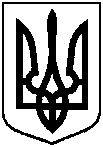 ПроектОприлюднено «__»______2016 р.